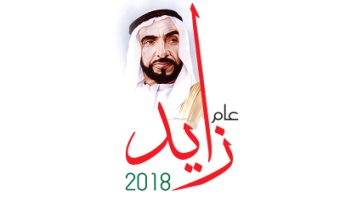 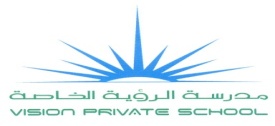 ورقة عمل / إلى شباب بلادياقرأ الأبيات الآتية ثم أجب على الأسئلة التي تليها :-1 – ولننطلق في عزمن                  مثل انطلاقات الشهاب2 – كيما نُرى فوق السّها                كيما نُمجدُ في المآب3 – هذي نصيحةُ مخلص               يهوى المجادة والطّلاب4 – كرمتوموني دائماً                   فلكم حياتي يا شباب أ – ما مرادف الكلمات الآتية :- 	المجادة : - .....................       – الطّلاب : - ...................................السها : - .......................        – الشهاب :- ...................................ب – استخرج الأفعال المضارعة من الأبيات : - ..................  ،    ............................    ، ....................... ، .......................ج – ضع عنواناً مناسباً للأبيات . ........................................................................................................د – هل توافق الشاعر في تلك الأبيات ؟ ولماذا ؟................................................................................................................................................................................................................................................................................................................................................